Publicado en Madrid el 16/05/2019 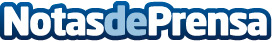 La seguridad es el aspecto que más valoran los constructores al adquirir un andamio, según TermiserLa seguridad es el punto que más valoran las constructoras cuando van a escoger el andamio más adecuado a las necesidades de sus tareas, seguido por la facilidad de montaje y desmontaje y la manejabilidad de la estructura, según la experiencia de Termiser con sus clientesDatos de contacto:Termiser(+34) 900 210 275Nota de prensa publicada en: https://www.notasdeprensa.es/la-seguridad-es-el-aspecto-que-mas-valoran-los Categorias: Inmobiliaria Construcción y Materiales http://www.notasdeprensa.es